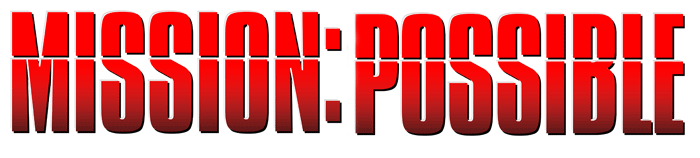 STUDENT RECOGNITIONSPlease Return Student Recognition Forms to: Erica White - Email: umaspire@gmail.com Deadline to submit is January 15, 2019Please complete this form if you would like to have a student from your program recognized for their exceptional achievements. We want to focus on those extraordinary events, which let people know our students can Become Your Dream.The students will be recognized during a portion of the program and will receive a certificate on behalf of AAEOPP.  In the interest of time, we ask that you limit your recognition to no more than one student per program.  Examples could include (but are not limited to) the following listed below.Pre-College Programs (Talent Search, Upward Bound, and Upward Bound Math Science) - students who have exceptional achievement (artistic as well as athletic), have been honored or recognized nationally or received a scholarship to attend college.  We will recognize A/B Honor Roll students collectively.College Programs (Student Support Services and McNair Scholars) - students who have exceptional achievement, have been honored or recognized nationally or who have been accepted to graduate school or professional school.  We will honor Dean’s and President's list students collectively.INSTITUTION: _____________________________________________________________PROGRAM: _______________________________________________________________Student Name: _______________________ Award/Recognition: _____________________